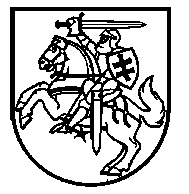 LIETUVOS RESPUBLIKOS ŠVIETIMO, MOKSLO IR SPORTO MINISTRASĮSAKYMAS DĖL 2021–2022 MOKSLO METŲ LIETUVIŲ KALBOS IR LITERATŪROS ĮSKAITOS IR BRANDOS EGZAMINŲ TVARKARAŠČIŲ PATVIRTINIMO2021 m. rugpjūčio 23 d. Nr. V-1527VilniusVadovaudamasi Lietuvos Respublikos švietimo įstatymo 38 straipsnio 4 dalimi, Brandos egzaminų organizavimo ir vykdymo tvarkos aprašo, patvirtinto Lietuvos Respublikos švietimo, mokslo ir sporto ministro 2006 m. gruodžio 18 d. įsakymu Nr. ISAK-2391 „Dėl Brandos egzaminų organizavimo ir vykdymo tvarkos aprašo ir Lietuvių kalbos ir literatūros įskaitos organizavimo ir vykdymo tvarkos aprašo patvirtinimo“, 20 punktu ir Lietuvių kalbos ir literatūros įskaitos organizavimo ir vykdymo tvarkos aprašo, patvirtinto Lietuvos Respublikos švietimo, mokslo ir sporto ministro 2006 m. gruodžio 18 d. įsakymu Nr. ISAK-2391 „Dėl Brandos egzaminų organizavimo ir vykdymo tvarkos aprašo ir Lietuvių kalbos ir literatūros įskaitos organizavimo ir vykdymo tvarkos aprašo patvirtinimo“, 6 punktu, t v i r t i n u  2021–2022 mokslo metų Lietuvių kalbos ir literatūros įskaitos ir brandos egzaminų tvarkaraščius (pridedama).Švietimo, mokslo ir sporto ministrė		                   Jurgita ŠiugždinienėPATVIRTINTA Lietuvos Respublikos švietimo, mokslo ir sporto ministro2021 m. rugpjūčio 23 d. įsakymu Nr. V-15272021–2022 MOKSLO METŲ LIETUVIŲ KALBOS IR LITERATŪROS ĮSKAITOS IR BRANDOS EGZAMINŲ TVARKARAŠČIAILIETUVIŲ KALBOS IR LITERATŪROS ĮSKAITOS TVARKARAŠTISUGDYMO PROCESO METU VYKSTANTYS BRANDOS EGZAMINAIPAGRINDINĖ SESIJAĮskaitaData1. Lietuvių kalba ir literatūra2022 m. vasario 25 d. – 2022 m. balandžio 25 d., išskyrus balandžio 19 d. – balandžio 22 d.*EgzaminasEgzamino tipasData2. TechnologijosMokyklinis2021 m. spalio 1 d. – 2022 m. gegužės 10 d.3. MenaiMokyklinis2021 m. spalio 1 d. – 2022 m. gegužės 10 d.4. Gimtoji kalba (baltarusių, lenkų, rusų, vokiečių) (I dalis) Mokyklinis2022 m. balandžio 4 d. – 2022 m. gegužės 20 d., išskyrus balandžio 19 d. – balandžio 22 d.*5. Brandos darbas:5.1. IV gimnazijų klasių mokiniams5.2. III gimnazijų klasių mokiniamsMokyklinis2021 m. spalio 1 d. – 2022 m. gegužės 10 d.2022 m. sausio 30 d. – 2023 m. gegužės 10 d.EgzaminasEgzamino tipasDataPradžia6. Užsienio kalbos (anglų) kalbėjimo dalisValstybinis 2022 m. balandžio 20, 21, 22 d. (T, K, Pt)           9 val.7. Užsienio kalbos (rusų) kalbėjimo dalis Valstybinis2022 m. balandžio 21, 22 d. (K, Pt)           9 val.8. Užsienio kalbos (prancūzų, vokiečių) kalbėjimo dalisValstybinis2022 m. balandžio 22 d. (Pt)           9 val.9. Lietuvių kalba ir literatūraMokyklinisValstybinis2022 m. birželio 1 d. (T)9 val. 10. BiologijaValstybinis2022 m. birželio 3 d. (Pt)9 val.11. Užsienio kalbos (anglų) klausymo, skaitymo ir rašymo dalysValstybinis2022 m. birželio 6 d. (P)9 val.12. GeografijaValstybinis2022 m. birželio 8 d. (T) 9 val.13. Muzikologija (I dalis)Mokyklinis2022 m. birželio 9 d. (K)9 val.14. MatematikaValstybinis2022 m. birželio 10 d. (Pt)9 val.15. Informacinės technologijosValstybinis2022 m. birželio 13 d. (P)9 val.16. Užsienio kalbos (prancūzų, vokiečių) klausymo, skaitymo ir rašymo dalysValstybinis2022 m. birželio 14 d. (A)9 val.17. IstorijaValstybinis2022 m. birželio 15 d. (T) 9 val.18. FizikaValstybinis2022 m. birželio 17 d. (Pt)9 val.19. Užsienio kalbos (rusų) klausymo, skaitymo ir rašymo dalysValstybinis2022 m. birželio 20 d. (P)9 val.20. Gimtosios kalbos (baltarusių, lenkų, rusų, vokiečių) (II, III dalys)Mokyklinis2022 m. birželio 21 d. (A)9 val.21. ChemijaValstybinis2022 m. birželio 22 d. (T)9 val.22. Muzikologija II dalisMokyklinis2022 m. birželio 23 d. (K)9 val.* Įskaitos ir egzamino pradžia mokyklos vadovo nustatytu laiku.______________________________________________________* Įskaitos ir egzamino pradžia mokyklos vadovo nustatytu laiku.______________________________________________________* Įskaitos ir egzamino pradžia mokyklos vadovo nustatytu laiku.______________________________________________________* Įskaitos ir egzamino pradžia mokyklos vadovo nustatytu laiku.______________________________________________________